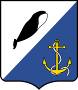 АДМИНИСТРАЦИЯПРОВИДЕНСКОГО ГОРОДСКОГО ОКРУГАПОСТАНОВЛЕНИЕот  27 апреля 2017 г.		              №156		                                пгт. ПровиденияВ соответствии с Постановлением Правительства Российской Федерации от 11 июня 1996 года № 686 «О проведении Дней защиты от экологической опасности», на основании Распоряжения Правительства Чукотского автономного округа № 135-рп от 31 марта 2017 года, в целях поддержки движения за экологическое возрождение России, укрепление взаимодействия государственных органов и общественных объединений в проведении эффективной экологической политики, Администрация Провиденского городского округаПОСТАНОВЛЯЕТ:Провести с 27 апреля по 5 июня 2017 года Дни защиты от экологической опасности на территории Провиденского городского округа под девизом «Экология – Безопасность – Жизнь».Утвердить:Состав оргкомитета Дней защиты от экологической опасности на территории Провиденского городского округа (приложение 1).План основных мероприятий по подготовке и проведению Дней защиты от экологической опасности (приложение 2).Рекомендовать учреждениям и организациям независимо от организационно-правовых форм и форм собственности обеспечить выполнение мероприятий по организации и проведению Дней защиты от экологической опасности.Организационному комитету подвести итоги Дней защиты от экологической опасности и направить до 1 октября информацию в адрес Департамента промышленной и сельскохозяйственной политики Чукотского автономного округа.Обнародовать настоящее постановление на официальном сайте администрации Провиденского городского округа – provadm.ru.Настоящее постановление вступает в силу с момента обнародования.Контроль за исполнением настоящего постановления оставляю за собой.Подготовлено:								А.В. НовокшоновСогласовано:								В.В.Парамонов										В.В.Носовский										Е.А. КрасиковаРазослано: дело, УСППриложение 1 УТВЕРЖДЕНОпостановлением администрации Провиденского городского округа от 27 апреля 2017 г. № 156СОСТАВ ОРГКОМИТЕТАДней защиты от экологической опасностиПриложение 2УТВЕРЖДЕНОпостановлением администрации Провиденского городского округа от 27 апреля 2017 г. № 156План основных мероприятий по подготовке и проведению Дней защиты от экологической опасности на территории Провиденского ГОО проведении Дней защиты от экологической опасности на территории Провиденского городского округа в 2017 годуГлава АдминистрацииС.А.ШестопаловПредседатель:Парамонов Владимир ВладимировичЗаместитель главы Администрации Провиденского городского округа, начальник Управления промышленной политики, сельского хозяйства, продовольствия и торговлиЧлены оргкомитета:Носовский Виктор ВасильевичЗаместитель начальника Управления социальной политики Администрации Провиденского городского округа;Кухнинова Татьяна АлександровнаДиректор МБОУ «Ш-ИСОО п. Провидения»;Загребина Татьяна МихайловнаДиректор МАУ «Музей Берингийского наследия»;Якубова Наталья Викторовна Директор МАУ «ЦБС Провиденского ГО»№Наименование мероприятияСроки проведенияИсполнители1Проведение мероприятий, посвящённых открытию Дней защиты от экологической опасностиапрельОбразовательные организации, библиотеки2Проведение мероприятий, посвященных Дню водыапрель Образовательные организации, библиотеки3Неделя экологической книгиапрельОбразовательные организации, библиотеки4Проведение мероприятий, посвящённых Дню птицапрельОбразовательные организации, библиотеки5День экологических знанийапрельОбразовательные организации, библиотеки6Проведение мероприятий, посвящённых Дню земли, в т.ч. проведение акции, призывающей к отказу от курения в этот деньапрельОбразовательные организации, библиотеки7Проведение мероприятий, посвящённых Дню памяти погибших в радиационных авариях и катастрофах26-27 апреляОбразовательные организации, библиотеки8Проведение субботников, мероприятий по озеленениюмай-июньОрганы местного самоуправления, организации и предприятия ГО9Проведение мероприятий, посвящённых Дню защиты детей1 июняОбразовательные организации, библиотеки10Проведение мероприятий, посвящённых Всемирному дню окружающей среды5 июняОбразовательные организации, библиотеки11Подведение итогов проведения Дней защиты от экологической опасностисентябрьОргкомитет 